 jungle_b0yy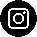 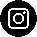 JOFFRÉ ROY-BEAUREGARD					 (438)-503-5517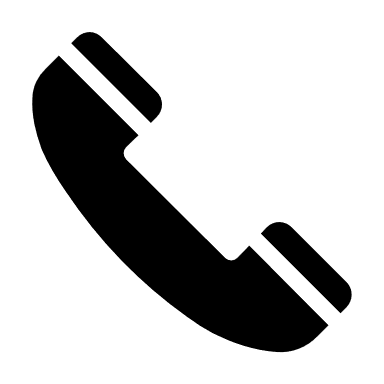  joffre.rb@hotmail.com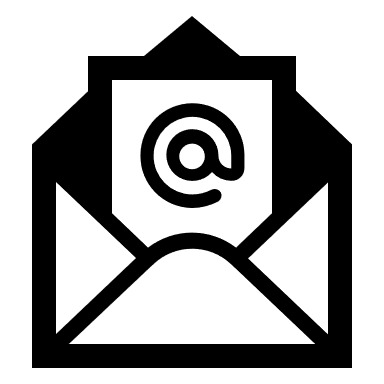 ART RELATED EXPERIENCEGroup show:This is not a guerilla 	june 2018Espace POP - MontréalOut of balance 	march 2018Gallerie Espace - Montréal(Dis)CONNECT	march 2018Espace POP – MontréalArtist talk:(Dis)CONNECT: Alienation and art	february 2018Concordia University’s 7th annual 
undergraduate Art History conferenceEvent:Montreal’s Mural festival 	July 2017Publicité sauvage’ pannelEDUCATIONBachelor of Fine arts, Painting and drawing 	2016-OngoingConcordia University, Montreal.Bachelor of biomedical sciences 	2012-2015Université de Montréal, Montreal.